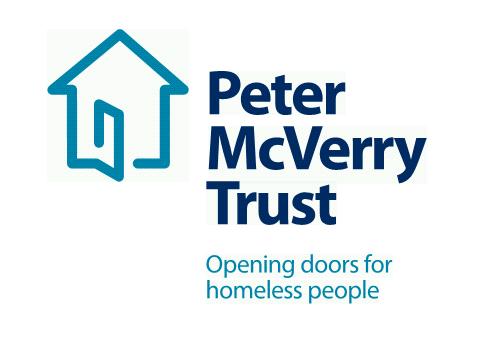 Title of Post: 	Clinical Nurse Specialist in Mental HealthLocations: Roles in Dublin City Centre and MidlandsReporting to: Director of Nursing and Addiction ServicesAbout Peter McVerry Trust: Established in 1983 by Fr Peter McVerry, the charity works with individuals at risk of, or experiencing homelessness, in Dublin, Kildare, Laois and Limerick. Peter McVerry Trust provides a wide range of services in the areas of homelessness prevention, Family Services , housing, homeless services, under 18s residential and drug treatment. Our Vision: “An Ireland that supports all those on the margins and upholds their rights to full inclusion in society.”Our Mission:  Peter McVerry Trust is committed to reducing homelessness, the harm caused by drug misuse and social disadvantage. Peter McVerry Trust provides low-threshold entry services, primarily to younger persons with complex needs, and offers pathways out of homelessness based on the principles of the Housing First model within a framework that is based on equal opportunities, dignity and respect. Housing First is a model of housing that provides housing with wrap around supports to those who are long-term homeless and who have a history of extensive rough sleeping and / or custodial sentences. Housing first targets those with complex and high support needs such as physical health, mental health and addiction needs.  Peter McVerry Trust has been the provider of Housing First in the Dublin Region since 2014 and current provides Housing First services to in excess of 300 tenants in own door independent housing across the four Dublin local authority areas. The service also operates an active intake list of approx. 60 unique individuals at any one time.  The service provides supports through intensive case management with multi-disciplinary specialisms to provide supports to tenants in their own homes.  Intensive case management includes an assigned case manager to support tenants in move-in and daily living and community integration, with supports ranging from intensive (daily) to moderate (1 per week). The multi-disciplinary team consists of addiction specialists, mental health supports, psychotherapy and nursing supports. PMVT has almost 40 years-experience of successful service user engagement that has been incorporated into the delivery of Housing First services and it is our intention to continue to build on this in the interests of all housing first participants.  PMVT has deployed a number of innovative methods which have proven to effectively engage with service users, specifically those who have a longer history of homeless and who present with complex support needs and those who have spent significant periods of time in emergency accommodation.  Key Responsibilities and Duties:PMVT Housing First Enhanced Health Supports Service aims to provide further specialized supports for those accessing the service with emphasis on supports to those presenting with complex support need and for whom engagement in mainstream supports has proven difficult. Role DescriptionResponsibilitiesClinical FocusThe clinical focus will be in adherence with the care planning process of assessment, planning, implementation and evaluation. The responsibilities of the clinical nurse specialist with be to participate in and contribute towards the development of systems and practices to support the need of the participant group. The responsibility will also lie with the clinical nurse specialize to carry out research in line with organizational systems and practices associated with conducting research. The ongoing development of the enhanced health supports programme will be a integral part of the role and one in which the clinical nurse specialist will contribute towards.Advocate The role of the clinical nurse specialist with be that of advocacy for the participant group. There is a large number of participants residing within the housing first service who have not had links to or been provided care by mainstream mental health services as a result of complex needs and often are faced with challenges in communicating their needs. Advocacy is an integral aspect of the role.Personal SpecificationQualifications Be a registered nurse in the Psychiatric Division on the active Register of NursesHold a relevant (level 8) post-graduate qualification in Mental HealthHold a full current driver license and have access to a carFive years post qualification experienceTwo years post qualification experience in Mental Health Specialist Care.
ExperienceDemonstrate evidence of continuing professional developmentHave the ability to practice safely and effectively fulfilling his/her professional responsibility within his/her scope of practiceExperience in the area of mental health community nursingExperience of working with individuals with a background of homelessness desirableProfessional Knowledge Clinical Nurse Specialist (Mental Health) will: Practice in accordance with relevant legislation and with regard to The Scope of Nursing & Midwifery Practice Framework (Nursing and Midwifery Board of Ireland, 2015) and the Code of Professional Conduct and Ethics for Registered Nurses and Registered Midwives (Nursing and Midwifery Board of Ireland, 2014) Maintain a high standard of professional behavior and be professionally accountable for actions/omissions. Take measures to develop and maintain the competences required for professional practice Adhere to relevant legislation and regulation Adhere to appropriate lines of authority within the nurse management structureClinical Nurse Specialist (Mental Health) will demonstrate: In-depth knowledge of the role of a Clinical Nurse Specialist (Mental Health) The ability to formulate a plan of care based on findings and evidence-based standards of care and practice guidelines The ability to follow up and evaluate a plan of care Possess a working knowledge of factors that present for participants within the homeless servicesKnowledge of mental health promotion principles/coaching/self-management strategies that will enable people to take greater control over decisions and actions that affect their mental health and wellbeing An understanding of the principles of clinical governance and risk management as they apply directly to Clinical Nurse Specialist in Mental Health A working knowledge of audit and research processes Planning and Organizing Demonstrates an ability to manage and develop self and others in a busy working environment Anticipates problems and issues and take preventative action to address these Delegates effectively to ensure objectives are achieved Sets realistic timeframes Prepares by ensuring adequate resources are availableEnsures resources are utilized in an effective and efficient mannerProfessionalism Demonstrates the ability to work with multiple stakeholders across clinical and non-clinical services Manages others fairly and consistently Demonstrates the ability to work under pressure Awareness of one’s own strengths and weakness Demonstrates resilience by not taking things personally and striving for a successful outcome Maintains appropriate level of visibility throughout the Organisation Communication Expresses ideas clearly and logically, supported by the appropriate evidence to persuade others Information sharing in an open and timely manner ensuring to keep relevant people informed Delivers presentations to groups with confidence and credibility Ability to facilitate two-way communication between conflicting parties Effectively communicates new initiatives and ideas to ensure successful implementationTeam Player Proactively develops and nurtures workplace relationships Establishes teams and manages the process Understands and tolerates different needs and viewpoints Utilizes team strengths and attributes in achieving goals Engages input from all team members Facilitates and manages team meetings to ensure to establish a shared sense of purpose and unity Ensures everyone is aware of each other’s role on the team To apply please download the application form at: Vacancies - Peter McVerry Trust (pmvtrust.ie)Completed application forms should be sent to recruitment@pmvtrust.ie Peter McVerry Trust is an Equal Opportunity EmployerClosing date 15th November 2021Peter McVerry Trust Operations Ltd Registration Number 412953 Charity Number 7256